ПАМЯТКА по действиям при угрозе или совершении террористического акта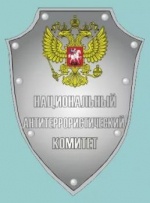 Фото: www.rakitnoeadm.ru    Данная памятка составлена на основе разработок Национального антитеррористического комитета и рекомендаций Оперативного штаба в Белгородской области и имеет цель помочь гражданам правильно ориентироваться в экстремальных ситуациях, а также обеспечить создание условий, способствующих расследованию преступлений.1. Общие меры безопасности.    Обращайте внимание на подозрительных людей, предметы, на любые подозрительные мелочи. Сообщайте обо всем подозрительном сотрудниках правоохранительных органов.    Никогда не принимайте от незнакомцев пакеты и сумки, не оставляйте свой багаж без присмотра.    У семьи должен быть план действий в чрезвычайных обстоятельствах, у всех членов семьи должны быть номера телефонов, адреса электронной почты своих близких и  родственников.    Необходимо назначить место встречи, где вы сможете встретиться с членами вашей семьи в экстренной ситуации.    В случае эвакуации возьмите с собой набор предметов первой необходимости и документы.    Всегда узнавайте, где находятся резервные выходы из помещения.    В доме укрепить и опечатать входы в подвалы и на чердаки, установить домофон, освободить лестничные клетки и коридоры от загромождающих предметов.    Если произошел взрыв, пожар, землетрясение, никогда не пользуйтесь лифтом.    Старайтесь не поддаваться панике, что бы ни произошло.2. Правила и порядок поведения населения при обнаружениивзрывоопасного предмета.    Будьте предельно внимательны к окружающим Вас подозрительных предметам. Не прикасайтесь к ним. О данных предметах сообщите в органы внутренних дел (тел. 02).    Признаки, свидетельствующие о том, что обнаруженный предмет может быть взрывоопасным: наличие неизвестного свертка или какой-либо детали в машине, на лестнице, в квартире и т д., натянутая проволока, шнур провода, источники питания или изолирующая лента, свисающая из-под машины чужая сумка, портфель, коробка, какой-либо предмет, необычное размещение обнаруженного предмета в машине, у дверей квартиры, в подъезде, шумы и; обнаруженного подозрительного предмета (характерный звук, присущий часовых механизмам, низкочастотные шумы).    Знайте, что внешний вид предмета может скрывать его настоящее назначение. Е качестве камуфляжа для взрывных устройств используются обычные бытовые предметы сумки, пакеты, свертки, коробки, игрушки и т п.    Если обнаруженный предмет не должен, по вашему мнению, находиться в этом месте, не оставляйте этот факт без внимания.    Если вы обнаружили забытую или бесхозную вещь в общественном транспорте, опросите людей, находящихся рядом. Постарайтесь установить, чья она и кто ее мог оставить. Если хозяин не установлен, немедленно сообщите о находке водителю (машинисту, кондуктору).    Если вы обнаружили неизвестный предмет в подъезде своего дома, опросите соседей, возможно, он принадлежит им. Если владелец не установлен — немедленно сообщите о находке в ваше отделение полиции.    Если Вы обнаружили подозрительный предмет в учреждении, немедленно сообщите о находке администрации.    Категорически запрещается:  трогать, вскрывать и передвигать находку;  пользоваться обнаруженными незнакомыми предметами;  сдвигать с места, перекатывать предметы с места на место, брать в руки;  поднимать переносить, класть в карманы, портфели, сумки и т п.;  закапывать в землю или бросать их в водоемы;  обрывать или тянуть отходящие от предметов проволочки или провода предпринимать попытки их обезвредить.    Во всех перечисленных случаях: зафиксируйте время обнаружения находки постарайтесь сделать так, чтобы люди отошли как можно дальше от опасной находки; примите меры по исключению использования средств радиосвязи высокочастотных излучающих приборов, динамиков и других радиосредств способных вызвать срабатывание радиовзрывателей, обязательно дождитесь прибытия сотрудников органов внутренних дел, помните, Вы являетесь самых важным очевидцем.    Не предпринимайте самостоятельно никаких действий с находками или подозрительными предметами, которые могут оказаться взрывными устройствами, — это может привести к их взрыву, многочисленным жертвам и разрушениям.    Родители! Вы отвечаете за жизнь и здоровье ваших детей. Разъясните детям, что любой предмет, найденный на улице или в подъезде, может представлять опасность.3. Признаки, по которым можно выявить террористов.    Деятельность террористов не всегда бросается в глаза. Но вполне может показаться подозрительной и необычной. Если признаки странного поведение очевидны, необходимо немедленно сообщить об этом в правоохранительные органы.    Будьте внимательны, постарайтесь запомнить приметы преступников отличительные черты их лиц, одежду, имена, клички, возможные шрамы и татуировки, особенности речи и манеры поведения и т.д.    Не пытайтесь их останавливать сами, вы можете стать первой жертвой.    Будьте особо бдительными и остерегайтесь людей, одетых явно не по сезону если вы видите летом человека, одетого в плащ или толстую куртку, — будьте внимательны — под такой одеждой террористы чаще всего прячут бомбы; лучше всего держаться от него подальше и обратить на него внимание сотрудников правоохранительных органов.    Остерегайтесь людей с большими сумками и чемоданами. Особенно, если они находятся в месте, не подходящем для такой поклажи (в кинотеатре или на празднике).    Старайтесь удалиться на максимальное расстояние от тех, кто ведет себя неадекватно, нервозно, испуганно, оглядываясь, проверяя что-то в одежде иль багаже.    Если Вы не можете удалиться от подозрительного человека, следите за мимикой его лица — специалисты утверждают, что преступник, готовящийся к теракту, обычно выглядит чрезвычайно сосредоточенно, губы плотно сжаты, либо медленно двигаются, как будто читают молитву.    Ни в коем случае не поднимайте забытые вещи: сумки, мобильные телефоны кошельки и т.п., не принимайте от незнакомых лиц никаких подарков, не берите вещей с просьбой передать другому человеку.4. Меры предосторожности во время пребывания в местах массовогоскопления людей.    Террористы часто выбирают для атак места массового скопления людей Помимо, собственно, поражающего фактора террористического акта люди гибнут и получают травмы еще в результате давки, возникшей вследствие паники. Поэтому необходимо помнить следующие правила поведения в местах массового скопления людей.    Избегайте больших скоплений людей. Не присоединяйтесь к толпе, как бы не хотелось посмотреть на происходящие события.    Нельзя вливаться в толпу сбоку, нагибаться, поднимать с пола оброненные предметы, хвататься за деревья, столбы, ограду, поднимать руки над головой (сдавят грудную клетку) или опускать их вниз (при сжатии толпы руки не удастся поднять) Если оказались в толпе, позвольте ей нести вас, но при первой же возможности попытайтесь выбраться из неё.    Наиболее безопасным является место, расположенное как можно дальше от середины толпы, трибун, мусорных контейнеров, ящиков, оставленных пакетов и сумок, стеклянных витрин, заборов и оград.    Стремитесь оказаться подальше от высоких и крупных людей, людей с громоздкими предметами и большими сумками.    Двигаясь, поднимайте ноги как можно выше, ставьте ногу на полную стопу, не семените, не поднимайтесь на цыпочки. Не держите руки в карманах.    При возникновении паники старайтесь сохранить спокойствие и способность трезво оценивать ситуацию. Если давка приняла угрожающий характер, немедленно не раздумывая, освободитесь от любой ноши, прежде всего от сумки на длинном ремне. Глубоко вдохните и разведите согнутые в локтях руки чуть в стороны, чтобы грудная клетка не была сдавлена.    Любыми способами старайтесь удержаться на ногах. Если что-то уронили, ни в коем случае не наклоняйтесь, чтобы поднять.    Если вы упали, постарайтесь как можно быстрее подняться на ноги. При этом не опирайтесь на руки (их отдавят либо сломают). Старайтесь хоть на мгновение встать на подошвы или на носки. Обретя опору, «выныривайте», резке оттолкнувшись от земли ногами по ходу движения толпы. Если встать не удается свернитесь клубком, защитите голову предплечьями, а ладонями прикройте затылок продолжая попытки подняться.    Не присоединяйтесь к митингующим «ради интереса». Сначала узнайте санкционирован ли митинг, за что агитируют выступающие люди. Не стоит привлекать к себе внимание громкими репликами и выкрикиванием лозунгов приближаться к агрессивно настроенным лицам и группам лиц, вмешиваться и происходящие стычки. Во время массовых беспорядков постарайтесь не оказаться в центре скопления как участников, так и зрителей - вы можете попасть под действие бойцов спецподразделений.    Попав в переполненное людьми помещение, заранее определите, какие места при возникновении экстремальной ситуации наиболее опасны (проходы между секторами на стадионе, стеклянные двери и перегородки в концертных залах и т.п.) обратите внимание на запасные и аварийные выходы, мысленно проделайте путь к ним. Легче всего укрыться от толпы в углах зала или вблизи стен, но сложнее оттуда добираться до выхода.5. Меры предосторожности от возможных террористических проявленийна транспорте.    Можно выделить ряд рекомендаций и правил, актуальных для антитеррористической безопасности пассажиров в большинстве видов общественного транспорта.    При подготовке к поездке за рубеж или в регионы со сложной социально политической обстановкой особое внимание надо уделять изучению истории религиозным обрядам и географии вашего пункта назначения.    В записную книжку выпишите телефоны консульства, посольства, местные телефоны экстренных служб и правоохранительных органов.    Обращайте внимание на всех подозрительных лиц и на подозрительные предметы, находящиеся в салоне транспортного средства. Об их обнаружении сообщите водителю (проводнику, дежурным по станции, сотрудникам полиции и т.д.).    Запомните, где находятся экстренные выходы, огнетушитель.    Размещаясь в салоне транспортного средства, помните, что наиболее безопасное положение пассажира — лицом в сторону направления движения.    Не засыпайте, если окружающие пассажиры вызывают у вас недоверие.    Одевайтесь нейтрально, неброско, избегайте военных цветов одежды, формы, большого количества украшений.    Не разговаривайте на политические темы, не читайте порнографических, политических и религиозных публикаций, чтобы не стать оправданной мишенью для террористов.    Помните, что употребление алкоголя делает вас уязвимым.    Документы и бумажник держите в надежном месте, особое внимание уделяйте своим вещам на промежуточных остановках.    В случае захвата транспортного средства выполняйте все требования террористов, не смотрите им прямо в глаза.    Не пытайтесь оказать сопротивление террористам, даже если вы уверены в успехе. В салоне может находиться их сообщник, который может подорвать взрывное устройство.    Старайтесь держаться подальше от окон, чтобы не мешать снайперам стрелять по террористам.    При штурме главное — лечь на пол и не шевелиться до завершения операции.    Ни в коем случае не подбирайте оружие, брошенное террористами, так как группа захвата может принять вас за одного из них.    Если произошел взрыв или пожар, закройте рот и нос платком и ложитесь на пол, чтобы не задохнуться.    Если с вами ребенок, необходимо постараться быть все время с ним рядом устроить его как можно более удобно и безопасно.    Не следует повышать голос, делать резкие движения, каким-либо иным способом привлекать к себе внимание.    Прежде чем передвинуться или раскрыть сумку, необходимо спрашивать разрешения.    При наличии компрометирующих документов следует спрятать их.    Держать фотографию семьи и детей, других близких вам людей — иногда это помогает смягчить захватчиков.    Помните, что ни при каких обстоятельствах нельзя впадать в панику.    При освобождении выходите только после соответствующей команды, но как можно скорее; помогайте детям, женщинам, больным, раненым, но не теряйте времени на поиски своих вещей и одежды, салон транспортного средства может быть заминирован.    Важно: Силы безопасности могут принять за террориста любого, кто движется    Покидайте транспортное средство как можно быстрее, не останавливайтесь чтобы отыскать личные вещи.    Будьте готовы к тому, что вам предстоит отвечать на вопросы следователей, заранее припомните детали произошедшего — это поможет следствию и сэкономит ваше собственное время.6. Захват в заложники.    Любой человек по стечению обстоятельств может оказаться заложником преступников. При этом преступники могут добиваться достижения политических целей, получения выкупа и т.п. Во всех случаях ваша жизнь становится предметом торга для террористов.    Захват может произойти в транспорте, в учреждении, на улице, в квартире.    Если вы оказались в заложниках, рекомендуем придерживаться следующих правил поведения:    Если вам заявили, что вы взяты в заложники, и, например, заставляют выйти из помещения, не сопротивляйтесь. Если с вами находятся дети, найдите для них безопасное место, постарайтесь закрыть их от случайных пуль, по возможности находитесь рядом с ними.    При необходимости выполняйте требования преступников, не противоречьте им, не рискуйте жизнью окружающих и своей собственной, старайтесь не допускать истерики и паники. Сохраняйте спокойствие и самообладание.    Не проявляйте ненужного героизма, пытаясь разоружить бандита или прорваться к выходу или окну. Решение оказать сопротивление или отказаться от этого должно быть взвешенным и соответствовать опасности превосходящих сил террористов.    Будьте настороже. Сосредоточьте ваше внимание на звуках, движениях и т.п.    Неожиданное движение или шум могут повлечь жестокий отпор со стороны террористов. Не допускайте действий, которые могут спровоцировать террористов к применению оружия и привести к человеческим жертвам.    Не давайте ослабнуть своему сознанию. Разработайте программу возможных упражнений (как умственных, так и физических). Постоянно тренируйте память вспоминайте исторические даты, фамилии знакомых людей, номера телефонов и т.п. Насколько позволяют силы и пространство в помещении, занимайтесь физическими упражнениями.    Будьте готовы к применению террористами повязок на глаза, кляпов наручников или веревок переносите лишения, оскорбления и унижения, не смотрите преступникам в глаза (для нервного человека это сигнал к агрессии), не ведите себя вызывающе.    Будьте готовы к «спартанским» условиям жизни: неадекватной пище г условиям проживания, неадекватным туалетным удобствам. Если есть возможность обязательно соблюдайте правила личной гигиены.    При наличии проблем со здоровьем убедитесь, что у вас с собой есть необходимые лекарства. Сообщите охранникам о проблемах со здоровьем. При необходимости просите об оказании медицинской помощи или предоставление лекарств - говорите спокойно и кратко, не нервируя бандитов, ничего ж предпринимайте, пока не получите разрешение.    Будьте готовы объяснить наличие у вас каких-либо документов, номеров телефонов и т.п.    Спросите у охранников, можно ли читать, писать, пользоваться средствами личной гигиены и т.п.    Если вам дали возможность поговорить с родственниками по телефону держите себя в руках, не плачьте, не кричите, говорите коротко и по существу. Попробуйте установить контакт с охранниками. Объясните им, что вы тоже человек. Покажите им фотографии членов вашей семьи. Не старайтесь обмануть их.    Если охранники на контакт не идут, разговаривайте как бы сами с собой, читайте вполголоса стихи или пойте.    Обязательно ведите счет времени, отмечая с помощью спичек, камешков или черточек на стене прошедшие дни.    Будьте внимательны, постарайтесь запомнить приметы преступников отличительные черты их лиц, одежду, имена, клички, возможные шрамы и татуировки, особенности речи и манеры поведения, тематику разговоров и т.п.    Если вы оказались запертыми в каком-либо помещении, то постарайтесь привлечь чье-либо внимание. Для этого разбейте оконное стекло и позовите на помощь, при наличии спичек подожгите бумагу и поднесите ближе к пожарном) датчику и т.п.    Никогда не теряйте надежду на благополучный исход. Помните, чем больше времени пройдет, тем больше у вас шансов на спасение. ВАША ЦЕЛЬ - ОСТАТЬСЯ В ЖИВЫХ!    Помните, что, получив сообщение о захвате заложников, спецслужбы уже начали действовать и предпримут все необходимое для вашего освобождения. Все время проведения спецслужбами операции по освобождению заложников неукоснительно соблюдайте следующие требования:    Лежите на полу лицом вниз, голову закройте руками и не двигайтесь.    Ни в коем случае не бегите навстречу сотрудникам спецслужб или от них, не берите в руки брошенное террористами оружие либо их вещи, так как вас могут принять за преступника.    Если есть возможность, держитесь подальше от проемов дверей и окон.7.Действия граждан при эвакуации.    Сообщение об эвакуации может поступить не только в случае обнаружение взрывного устройства, но и при пожаре, стихийном бедствии и т.п.    Получив сообщение от представителей властей или правоохранительных органов о начале эвакуации, соблюдайте спокойствие и четко выполняйте их команды.    Не допускайте паники, истерик и спешки. Помещение покидайте организованно. Возвращайтесь в покинутое помещение только после разрешена ответственных лиц. Помните, что от согласованности и четкости ваших действий будет зависеть жизнь и здоровье многих людей.    Если вы находитесь в квартире, выполняйте следующие действия:  возьмите личные документы, деньги и ценности;  отключите электричество, воду и газ;  окажите помощь в эвакуации пожилых и тяжело больных людей;  обязательно закройте входную дверь на замок, это защитит квартиру от возможного проникновения мародеров.    Вашей семье следует разработать план эвакуации и встречи в случае теракта чрезвычайной ситуации или стихийного бедствия. Надо, чтобы каждый член семьи знал, что ему делать и где встречаться с остальными родственниками. Этот план надо запомнить, чтобы не потеряться, если вдруг что-то произойдет, когда вы и ваши близкие будете далеко от дома. Составлять план необходимо всей семьей. Для этого нужно сесть и обсудить, какие происшествия могут случиться, что нужно сделать чтобы быть к ним готовым, что делать, если начнется эвакуация из вашего здания или из вашего района. Необходимо договориться всей семьей о том, где встречаться после эвакуации. Надо знать, куда звонить для того, чтобы проверить, где находятся Ваши родственники. Полезно поговорить с соседями о том, как действовать в случае бедствия или теракта. Узнайте, нет ли среди них врачей, спасателей, полицейских это всегда может пригодиться. В каждой семье целесообразно иметь готовый и упакованный набор предметов первой необходимости (наподобие армейского «тревожного вещмешка»). Он может существенно помочь выживанию в случае экстренной эвакуации или обеспечить выживание семьи, если бедствие застигло ее в доме. Наверняка он никогда не понадобится вашей семье. Но лучше быть готовым к любым неожиданностям. Для упаковки вещей воспользуйтесь застегивающимися на «молнии» сумками, лучше всего водонепроницаемыми. Комплект должен быть максимально компактным, чтобы его можно было захватить с собой. Примерный набор вещей, которые могут обеспечить выживание, по меньшей мере, в течение 12 часов:- средства личной защиты: противогазы с дополнительными фильтрами детские противогазы, кислородная маска, респираторы;- аптечка, в которой должны быть: анальгин, аспирин, гипотермический (охлаждающий) пакет, сульфацил натрия, жгут кровоостанавливающий, бит стерильный, бинт нестерильный, атравматическая повязка, лейкопластырь бактерицидный, салфетки кровоостанавливающие, раствор бриллиантового зеленого, лейкопластырь, бинт эластичный трубчатый, вата, нитроглицерин, валидол, устройство для проведения искусственного дыхания, аммиака раствор, уголь активированный, корвалол, ножницы.      Кроме того, в указанном наборе целесообразно иметь: обезвоженную сухую пищу, мультивитамины, котелок, запас воды, туалетные принадлежности бензиновую и газовую зажигалки, непромокаемые спички, сухое топливо, свечи, 2 фонаря с дополнительными батарейками и лампочками, прочную длинную веревку, 2 ножа (с выкидным и обычным лезвиями), комплект столовых принадлежностей, монтировку, набор инструментов, палатку, радио с ручным питанием, дождевики, брезентовый костюм, нижнее белье, носки, шляпы, солнцезащитные очки, перчатки высокие сапоги (лучше резиновые), иголки и нитки, крючки для рыбной ловли, леску.Телефоны экстренных служб:Единая дежурно-диспетчерская служба 01, 101,112;Полиция                                                                                               02, 102;   Скорая помощь                                                                          03,103;УФСБ России по Белгородской области: 8 (4722)27-32-02, 50-82-92;УМВД России по Белгородской области: 8 (4722)35-25-11;ГУ МЧС России по Белгородской области: 8 (4722)32-23-94.